Personen mit Erkältungssymptomen sind nicht zugelassen.
Um eine Kontaktpersonenermittlung im Falle eines nachträglich identifizierten COVID-19 Falles unter den Teilnehmern oder Dozentinnen/Dozenten zu ermöglichen, werden die Kontaktdaten aufgenommen. Diese werden 4 Wochen so aufbewahrt, dass sie von Dritten nicht eingesehen werden können.
Die Einhaltung des Mindestabstandes von mind. 1,5 m zwischen den Teilnehmern ist zu beachten. Die Gruppengröße wird so gewählt, dass die Voraussetzung für diesen Abstand geschaffen werden kann.
Falls dieser Mindestabstand unterschritten werden muss, ist auf das korrekte Tragen eines Mund-Nasen-Schutzes zu achten.
Regelmäßiges Lüften des Veranstaltungsraumes (mindestens 10 Minuten je volle Stunde) wie auch vor und nach der Veranstaltung (30 Minuten).
Die Möglichkeit zum Hände waschen mit Flüssigseife und Papierhandtüchern ist vorhanden. Ebenfalls sind die Hände mit dem von mir bereitgestellten Händedesinfektionsmittel zu desinfizieren.
Türklinken, Arbeitstische und Arbeitsmaterialien werden vor und nach Gebrauch desinfiziert.
Die sanitären Anlagen dürfen nur einzeln aufgesucht werden. Diese werden nach der Veranstaltung gereinigt und desinfiziert.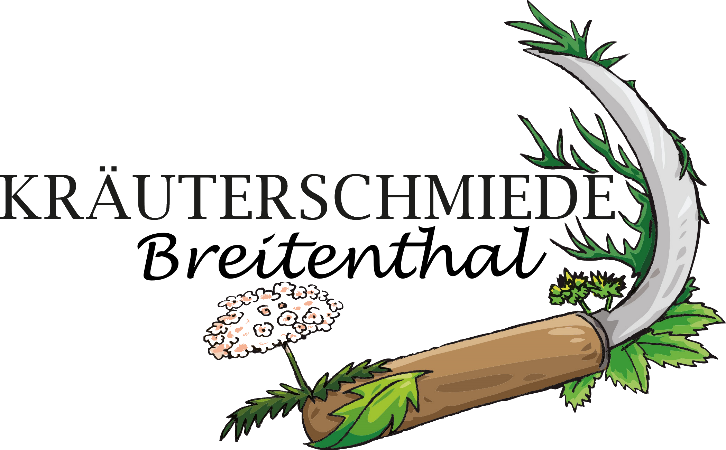 Birgit Lecheler